Publicado en  el 06/07/2016 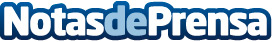 Disponible una base de dades amb pel·lícules i sèries en catalàDatos de contacto:Nota de prensa publicada en: https://www.notasdeprensa.es/disponible-una-base-de-dades-amb-pel-licules-i Categorias: Cataluña http://www.notasdeprensa.es